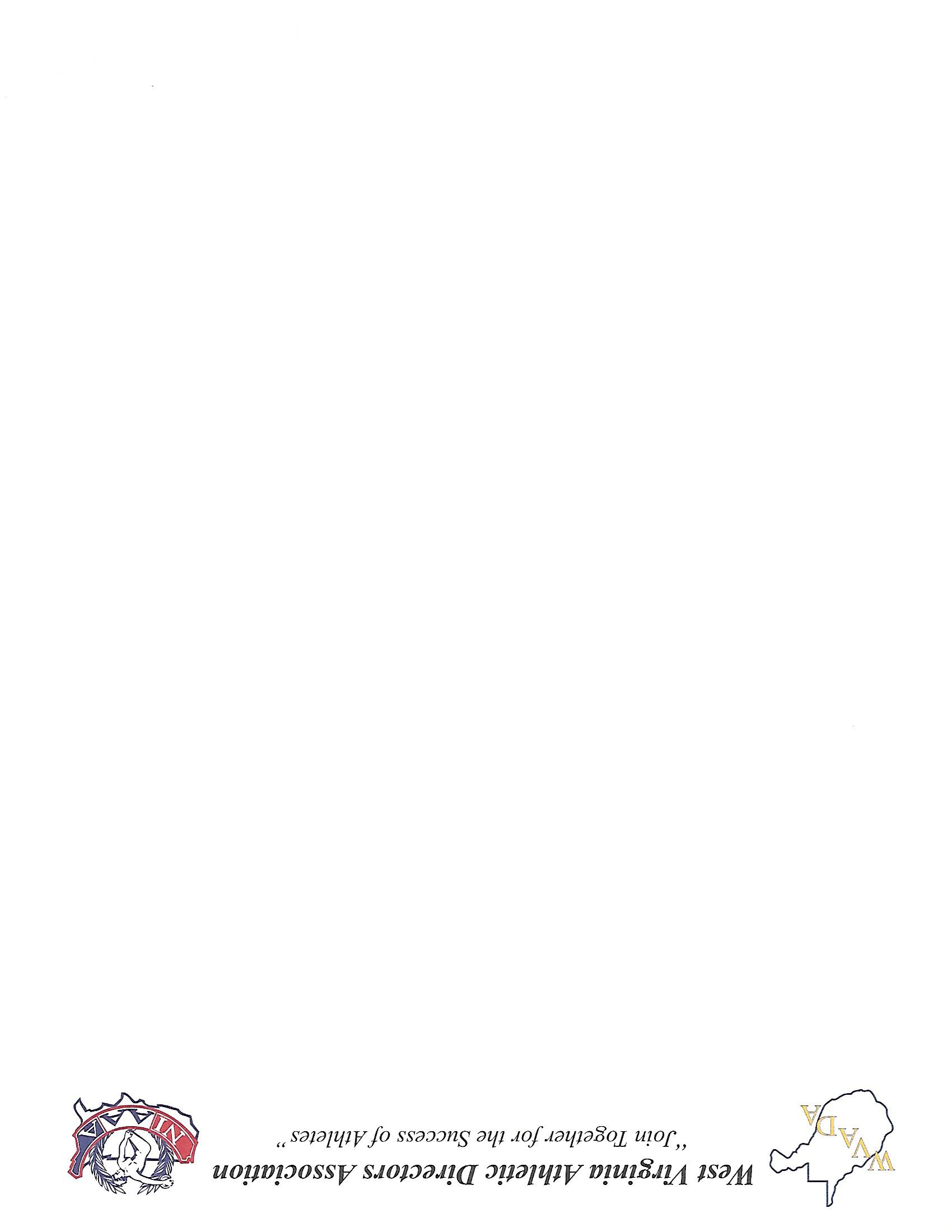 WVADA ATHLETIC DIRECTOR OF THE YEAR AWARD NOMINATION FORMDue by February 17, 2024SELECTION CRITERIAMust be a current member of the WVADA in good standing.Must have been an Athletic Director for at least 5 years.The nominee will have made a positive impact on students, his school, and the community.There will be one Athletic Director from a high school and one from a middle school selected each year.Nomination must be made from a current WVADA member by using the nomination form.Self-nominations will be accepted.The selection committee will make the final selection from the submitted applications.The selection committee will be selected by the WVADA Executive Director.Nominees Name  		Cellphone Number  School  				School Phone Number School Address  Home Address  Number of Years as an Athletic Director  Name and Title of Supervisor  Supervisor’s Address  PLEASE PROVIDE THE FOLLOWING INFORMATIONA personal recommendation from the nominating athletic director which describes in detail why the nominee qualifies to be recognized as the WVADA Athletic Director of the Year.At least one but no more than two personal letters of endorsement of 1-2 pages to support the nominee.  One must be from a school administrator that works with the nominee.Attach a list of the News Media in the Nominee’s area that should receive a news release pertaining to the award.  Include address and phone numbers for the news media.Those selected for the award will need to submit a picture for the banquet program and the WVADA Newsletter.Nomination Submitted by  		School  *The WVADA Athletic Director of the Year Nomination Form can be found online at the WVADA website (wvada.org).Please Submit the Nomination Form and Letters to:		Dan Erenrich								4135 Earl C. Atkins Drive								Morgantown, WV 26501Or Email the Nomination Form and Letters to:			dan.erenrich@gmail.com